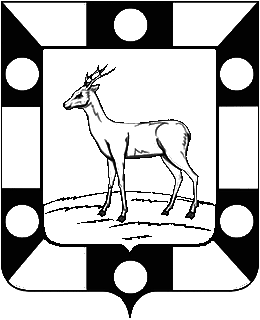 Собрание Представителей городского поселения Петра Дубравамуниципального района Волжский Самарской областиЧетвертого созываРЕШЕНИЕ  25.10 .2022г.                                                                                                  № 111   «Об установлении и введении в действие на территориигородского поселения Петра Дубрава земельного налога».В соответствии с Федеральным законом № 131-ФЗ от 06.10.2003 года           «Об общих принципах организации местного самоуправления в Российской Федерации», Налоговым кодексом Российской Федерации, Уставом городского поселения Петра Дубрава Собрание представителей городского поселения Петра ДубраваРЕШИЛО:1. Ввести на территории городского поселения Петра Дубрава муниципального района Волжский Самарской области с 01.01.2023 года земельный налог (далее налог).2. Установить:1. Налогоплательщиками налога (далее - налогоплательщики) признаются организации и физические лица, обладающие земельными участками на праве собственности, праве постоянного (бессрочного) пользования или праве пожизненного наследуемого владения в пределах границ городского поселения Петра Дубрава.Не признаются налогоплательщиками организации и физические лица в отношении земельных участков, находящихся у них на праве безвозмездного срочного пользования или переданных им по договору аренды. Объектом налогообложения признаются земельные участки, расположенные в пределах границ городского поселения Петра Дубрава.4.  Не признаются объектом налогообложения:1) земельные участки, изъятые из оборота в соответствии с законодательством Российской Федерации;2) земельные участки, ограниченные в обороте в соответствии с законодательством Российской Федерации, которые заняты особо ценными объектами культурного наследия народов Российской Федерации, объектами, включенными в Список всемирного наследия, историко-культурными заповедниками, объектами археологического наследия;4) земельные участки из состава земель лесного фонда;5) земельные участки, ограниченные в обороте в соответствии с законодательством Российской Федерации, занятые находящимися в государственной собственности водными объектами в составе водного фонда.5. Налоговая база определяется как кадастровая стоимость земельных участков, признаваемых объектом налогообложения в соответствии с пунктом 3 настоящего Решения.6. Кадастровая стоимость земельного участка определяется в соответствии с земельным законодательством Российской Федерации.7. Налоговая база определяется в отношении каждого земельного участка как его кадастровая стоимость по состоянию на 1 января года, являющегося налоговым периодом.8. В отношении земельного участка, образованного в течение налогового периода, налоговая база в данном налоговом периоде определяется как его кадастровая стоимость на дату постановки такого земельного участка на кадастровый учет.9. Налогоплательщики – юридические лица и физические лица, являющиеся индивидуальными предпринимателями, определяют налоговую базу самостоятельно в отношении земельных участков, используемых (предназначенных для использования) ими в предпринимательской деятельности, на основании сведений государственного кадастра недвижимости о каждом земельном участке, принадлежащем им на праве собственности, праве постоянного (бессрочного) пользования или праве пожизненного наследуемого владения.10. Налоговая база для каждого налогоплательщика, являющегося физическим лицом, определяется налоговыми органами на основании сведений, которые представляются в налоговые органы органами, осуществляющими кадастровый учет, ведение государственного кадастра недвижимости и государственную регистрацию прав на недвижимое имущество и сделок с ним.11. Налоговая база уменьшается на не облагаемую налогом сумму в отношении земельных участков находящихся в собственности, постоянном (бессрочном) пользовании или пожизненном наследуемом владении  категориям налогоплательщиков установленных  Налоговым кодексом Российской Федерации.         11.1.  Налоговая льгота в виде уменьшения  налоговой базы земельного налога на величину кадастровой стоимости 600 квадратных метров площади земельного участка, находящихся в собственности, постоянном (бессрочном пользовании) или пожизненном владении налогоплательщиков, предоставляется   категориям  налогоплательщиков, установленным Налоговым кодексом Российской Федерации.       12. Уменьшение налоговой базы на не облагаемую налогом сумму, установленную пунктом 11, 11.1  производится на основании документов, подтверждающих право на уменьшение налоговой базы, представляемых налогоплательщиком в налоговый орган по месту нахождения земельного участка.Срок представления документов, подтверждающих право на уменьшение налоговой базы, не  позднее 1 марта года, следующего за истекшим налоговым периодом.13. Налоговая база в отношении земельных участков, находящихся в общей долевой собственности, определяется для каждого из налогоплательщиков, являющихся собственниками данного земельного участка, пропорционально его доле в общей долевой собственности.14. Налоговая база в отношении земельных участков, находящихся в общей совместной собственности, определяется для каждого из налогоплательщиков, являющихся собственниками данного земельного участка, в равных долях.15. Налоговым периодом признается календарный год. Отчетными периодами для налогоплательщиков - организаций и физических лиц, являющихся индивидуальными предпринимателями, признаются первый квартал, второй квартал и третий квартал календарного года.16. Установить налоговые ставки в следующих размерах:1) 0,3 процента в отношении земельных участков:отнесенных к землям сельскохозяйственного назначения или к землям в составе зон сельскохозяйственного использования в населенных пунктах и используемых для сельскохозяйственного производства;- занятых жилищным фондом и объектами инженерной инфраструктуры жилищно-коммунального комплекса (за исключением доли в праве на земельный участок, приходящейся на объект, не относящийся к жилищному фонду и к объектам инженерной инфраструктуры жилищно-коммунального комплекса) или приобретенных (предоставленных) для жилищного строительства;- не используемых в предпринимательской деятельности, приобретенных (предоставленных) для ведения личного подсобного хозяйства, садоводства или огородничества, а также земельных участков общего назначения, предусмотренных Федеральным законом от 29 июля 2017 года №217-ФЗ «О ведении гражданами садоводства и огородничества для собственных нужд и о внесении изменений в отдельные законодательные акты Российской Федерации»; - ограниченных в обороте в соответствии с законодательством Российской Федерации, предоставленных для обеспечения обороны, безопасности и таможенных нужд;2) 1,5 процента в отношении прочих земельных участков.17.  Категории налогоплательщиков освобождаемых  от налогообложения устанавливаются Налоговым кодексом Российской Федерации.Освобождаются от налогообложения дополнительно:          - органы местного самоуправления городского поселения Петра Дубрава муниципального района Волжский Самарской области в отношении земельных участков, принадлежащих им на праве собственности, на праве постоянного (бессрочного) пользования, с момента возникновения права на земельные участки;           - органы местного самоуправления городского поселения Петра Дубрава муниципального района Волжский Самарской области в отношении земельных участков, государственная собственность на которые не разграничена.18. Налогоплательщики – организации и физические лица, являющиеся индивидуальными предпринимателями, исчисляют сумму налога (сумму авансовых платежей по налогу) самостоятельно в отношении земельных участков, используемых (предназначенных для использования) ими в предпринимательской деятельности.19. Сумма налога, подлежащая уплате в бюджет налогоплательщиками, являющимися физическими лицами, исчисляется налоговыми органами.       20. Срок уплаты налога для налогоплательщиков - организаций или физических лиц, являющихся индивидуальными предпринимателями, согласно  пункту 25 настоящего Решения.Срок уплаты налога для налогоплательщиков - физических лиц, не являющихся индивидуальными предпринимателями, не позднее 1 декабря года, следующего за истекшим налоговым периодом.21. В течение налогового периода налогоплательщики (организации или индивидуальные предприниматели) уплачивают авансовые платежи по налогу. По истечении налогового периода налогоплательщики (организации или индивидуальные предприниматели) уплачивают сумму налога, исчисленную в порядке, предусмотренном подпунктом 4 пункта 10 настоящего Решения.22. Налог и авансовые платежи по налогу уплачиваются налогоплательщиками - организациями или физическими лицами, являющимися индивидуальными предпринимателями, в бюджет по месту нахождения земельных участков, признаваемых объектом налогообложения в соответствии с  подпунктом  3 пункта 2 настоящего Решения.23. Налогоплательщики, являющиеся физическими лицами, уплачивают налог на основании налогового уведомления, направленного налоговым органом.24. Налогоплательщики - организации или физические лица, являющиеся индивидуальными предпринимателями, в отношении земельных участков, принадлежащих им на праве собственности или праве постоянного (бессрочного) пользования и используемых (предназначенных для использования) в предпринимательской деятельности, по истечении налогового периода представляют в налоговый орган по месту нахождения земельного участка налоговую декларацию по налогу.25. Налоговые декларации по налогу представляются налогоплательщиками не позднее 1 февраля года, следующего за истекшим налоговым периодом.3. Признать утратившим силу решение Собрания представителей городского поселения Петра Дубрава от 06.10.2021 года № 63 «Об установлении и введении в действие на территории городского поселения Петра Дубрава земельного налога» с 1 января 2023 года.4. Налог вводится в действие на территории городского поселения Петра Дубрава с 1 января 2023 года.5. Опубликовать настоящее Решение в печатном средстве информации городского поселения Петра Дубрава  «Голос Дубравы».6. Настоящее Решение вступает в силу с 1 января 2023 года.                                                                                                                                                                                                                      И.о. Главы городского поселения                                             Г.В.Чернышов  Председатель СобранияПредставителей                                                                               Л.Н.Ларюшина